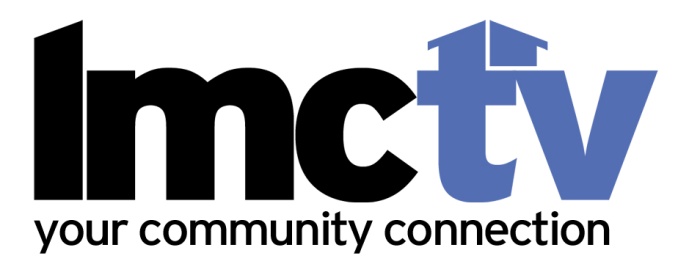 740 West Boston Post Road, Suite 311Mamaroneck, NY 10543914.381.2002 x 201914.698.7641-faxLMC-TV CORPORATE UNDERWRITING APPLICATION FORM Yes! I want to become a LMC-TV Corporate Underwriter for Fiscal Year  _______  Date:  ______________  Name of Company/Organization: _______________________________ Name of Contact: ____________________________ Phone Number: ______________________________ Address: ____________________________________  Email: ______________________________________ Underwriting Option (circle one):  $300 – 10 second spot  $500 – 15 second spot  $1000 – 30 second spot LMC-TV will create an on-air acknowledgment of your underwriting contribution and air it in interstitial times throughout LMC-TV’s programming day for one year from the time of its first airing. The Underwriter will have one approval and one “fix” of the acknowledgment. Corrections of the acknowledgment beyond one approval and one “fix” may incur a fee. Underwriting contributions to LMC-TV, a federally tax-exempt 501C3 corporation, are fully tax deductible under the law.